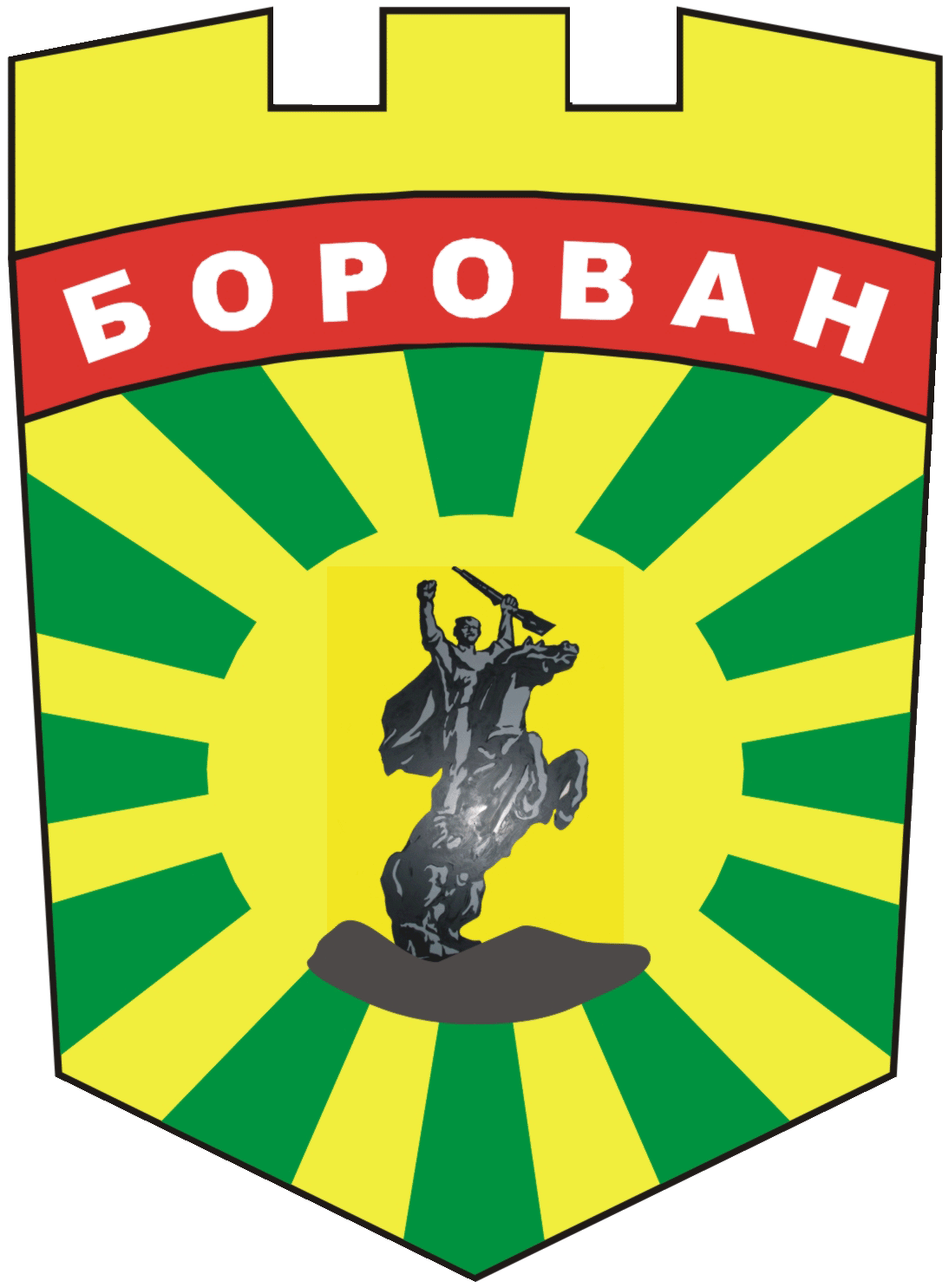 ОБЩИНСКИ СЪВЕТ БОРОВАННаредба № 11за управление на отпадъците на територията на Община БорованРАЗДЕЛ I. ОБЩИ РАЗПОРЕДБИЧл. 1. Настоящата наредба е приета на основание чл. 22 от ЗУО.Чл. 2. Наредбата действа на територията на Община Борован.Чл. 3. (1) Тази Наредба урежда:1. Реда и условията за изхвърляне, събиране, включително разделно, транспортиране, претоварване, оползотворяване и обезвреждане на:битови отпадъци (БО);строителни отпадъци (СО);производствени отпадъци (ПО);биоотпадъци;опасни битови отпадъци (ОБО);масово разпространени отпадъци (МРО);2. Поддържането и опазването на чистотата;3. Изискванията към площадките за предаване на отпадъци от хартия и картон, пластмаси и стъкло, в т.ч. условията за регистрация на площадките, както и условията за предаване на отпадъци на площадките за безвъзмездно предаване на разделно събрани отпадъци по чл. 19, ал. 3, т. 11 от ЗУО;4. Финансовото осигуряване на дейностите по третиране на отпадъците;5. Контрола, установяването на нарушения и налагането на наказания за извършените нарушения на разпоредбите на настоящата Наредба.(2) Наредбата определя правата и задълженията на общинската администрация и на притежателите на отпадъци.Чл. 4. За услугите по събиране, извозване и обезвреждане в депа или други съоръжения за третиране на битовите отпадъци, както и за поддържане на чистотата на териториите за обществено ползване в населените места, лицата по чл. 11 от ЗМДТ заплащат такса по реда на Наредба № 6 за определянето и администрирането на местните такси и цени на услуги на територията на Община Борован, приета с Решение № 569 на ОбС – Борован по Протокол № 47 от 27.07.2007 г.РАЗДЕЛ II. ПРАВА И ЗАДЪЛЖЕНИЯ НА КМЕТА НА ОБЩИНАТАЧл. 5. (1) Кметът на общината:1. Организира управлението на дейностите по отпадъците, образувани на нейна територия, съобразно изискванията на Закона за управление на отпадъците;2. Осигурява условия, при които всеки притежател на битови отпадъци (БО) се обслужва от лица, които извършват тази дейност, възложена им от Кмета на Общината, или имат разрешение по чл. 35, ал. 1 от Закона за управление на отпадъците (ЗУО);3. Определя границите на районите, включени в системата за организирано поддържане на чистотата, вида на услугите, които ще се извършват в съответния район, и честотата на сметоизвозване;4. Предлага за одобряване от Общински съвет план-сметка за разходите на услугите по управление на отпадъците и размера на такса „битови отпадъци“;5. Осигурява съдове за събиране на битовите отпадъци – контейнери, кофи и други;6. Отговаря за събирането на битови отпадъци и транспортирането им до депата или другите инсталации и съоръжения за оползотворяването и/или обезвреждането им;7. Организира събирането, оползотворяването и обезвреждането на строителни отпадъци от ремонтна дейност, образувани от домакинствата на територията на Общината;8. Контролира дейностите, свързани с образуване, събиране, включително разделното, съхраняване, транспортиране, оползотворяване и обезвреждане на битови и строителни отпадъци;9. Отговаря за избора на площадка, изграждане, експлоатация, закриване и мониторинг на депата за битови отпадъци или на други инсталации или съоръжения за оползотворяването и/или обезвреждането на битови отпадъци;10. Организира прилагането на системи за разделно събиране на битови отпадъци на територията на общината най-малко на следните отпадъчни материали: хартия и картон, метали, пластмаси и стъкло, и за разделно събиране на отпадъци от опаковки, като определя и местата за разполагане на необходимите елементи на системата за разделно събиране и сортиране на битови отпадъци и отпадъци от опаковки;11. Поддържа регистър на площадките за предаване на отпадъци от пластмаси, стъкло, хартия и картон на територията на Общината;12. Отговаря за разделното събиране и съхраняването на битови биоразградими отпадъци, в т.ч. определя местата за разполагане на необходимите елементи на системата за разделно събиране на отпадъците и предаването им за компостиране или анаеробно разграждане;13. Заедно с общините от регионалното сдружение за управление на отпадъците отговаря за постигане на законово регламентираните цели в разпоредбата на чл. 31, ал. 1 от Закона за управление на отпадъците по отношение на намиращите се на територията на Общината отпадъци, включени в системите за разделно събиране.14. Осигурява площадка за безвъзмездно предаване на разделно събрани отпадъци от домакинствата, в т.ч. едрогабаритни отпадъци, опасни отпадъци в с. Борован и при необходимост във всички населени места;15. Организира разделното събиране на опасните битови отпадъци извън обхвата на Наредбите по чл. 13, ал. 1 от Закона за управление на отпадъците (ЗУО) и предаването им за оползотворяване и/или обезвреждане;16. Контролира дейностите по управление на производствени и опасни отпадъци;17. Организира дейностите по разделно събиране на масово разпространени отпадъци и оказва съдействие на организациите по оползотворяване на масово разпространените отпадъци, в т.ч. определя местата за разполагане на необходимите елементи на системите за разделно събиране и местата за предаване на масово разпространени отпадъци;18. Организира и контролира изпълнението на Общинската програма за управление на отпадъците;19. Организира провеждането на мероприятия за почистване и хигиенизиране на населените места с привличане на широко обществено участие;21. Използва разнообразни форми и средства за информиране на обществеността, включително чрез интернет страницата на Общината, относно прилагането на разпоредбите за управление на отпадъците;22. Отговаря за изпълнението на решенията на Общото събрание на Регионалното сдружение за управление на отпадъци, в което членува Общината, и съдейства за създаване на центрове за повторна употреба, поправка и подготовка за повторна употреба;23. Отговаря за почистването от отпадъци на общинските пътища в съответствие с чл. 12 от Закона за управление на отпадъците;24. Отговаря за почистването на уличните платна, площадите, алеите, парковете и другите територии от населените места, предназначени за обществено ползване;25. Предотвратява изхвърлянето на отпадъци на неразрешени за това места и/или създаването на незаконни сметища и организира почистването им. (2) Кметът на общината упълномощава кметовете и кметските наместници на населените места и отговорните длъжностни лица от общинска администрация за изпълнение на правата и задълженията си по управление на отпадъците.РАЗДЕЛ II. ПРАВА И ЗАДЪЛЖЕНИЯ НА ПРИТЕЖАТЕЛИТЕ НА ОТПАДЪЦИЧл. 6. Притежателите на отпадъци са длъжни:1. Да предприемат необходимите мерки за оползотворяване на отпадъците в съответствие с йерархията за управление на отпадъците и при спазване на нормативните изисквания;2. Да предоставят образуваните от тяхната дейност отпадъци за събиране, транспортиране или третиране на лица, които имат право да извършват тези дейности в съответствие със Закон за управление на отпадъците;3. Да изхвърлят отпадъците си само в определените за целта съдове и да не допускат разпиляване на отпадъци извън тях. 4. Да събират разделно следните битови отпадъци: хартия и картон, метали, пластмаси и стъкло, в това число и отпадъци от опаковки, когато същите са образувани от ползваните от тях търговски обекти, производствени, стопански и административни сгради; 5. Да събират разделно биоотпадъците, кумулирани от зелените площи към техните търговски обекти, производствени, стопански и административни сгради, като изхвърлят същите в нарочно поставените за тази цел съдове;6. Да опазват съдовете за отпадъци, като не ги повреждат, не ги разместват извън определените за това места и не запалват отпадъци в тях;7. Да събират строителните отпадъци от ремонтна дейност, образувани от техните домакинства, като изхвърлят същите на местата, изрично посочени от Кмета на Общината;8. Да предават на разделно събиране отпадъци от домакинствата, в т.ч. едрогабаритни отпадъци, опасни отпадъци на посочената от Кмета на Общината площадка за безвъзмездно предаване в с. Борован;9. Да събират разделно опасните битови отпадъци извън обхвата на Наредбите по чл. 13, ал. 1 от Закона за управление на отпадъците (ЗУО) и да ги предават за оползотворяване и/или обезвреждане;10. Да събират разделно масово разпространените отпадъци и да ги предават на предварително определените от Кмета на Общината места за целта;11. Да опазват и поддържат чистотата на територията на имотите (в това число и незастроените), на които са собственици, ползватели или наематели;12. Да почистват, в т.ч. и от сняг, и поддържат чистотата на съответните прилежащи терени към сградите, дворните места и др. имоти, които притежават или стопанисват;13. Да почистват и поддържат чистотата на терени – общинска собственост, които ползват за търговска дейност на открито.Чл. 7. Забранява се:1. Изоставянето, нерегламентираното изхвърляне и изгаряне или друга форма на неконтролирано управление на отпадъци;2. Изхвърлянето на битови отпадъци в съдове за разделно събиране;3. Изхвърлянето на отпадъци от производствени и търговски обекти, заведения за обществено хранене, административни и стопански сгради в уличните кошчета за смет;4. Изхвърлянето на отпадъци от домакинствата, в т.ч. едрогабаритни отпадъци, опасни отпадъци извън определените места;5. Изхвърлянето в съдовете за битови отпадъци на отпадъци от производствени и селскостопански дейности;6. Изваждането на отпадъци от съдовете за отпадъци, в т.ч. и от специализираните (за разделно събиране);7. Изхвърлянето в съдовете за отпадъци на отпадъци с потенциално висок екологичен и здравен риск и такива, които биха могли да доведат до увреждане на самите съдове, сметоизвозващата и сметообработваща техника (в т.ч. едрогабаритни, строителни, лесно запалими, взривоопасни, разяждащи, токсични, медицински и др.);8. Обръщането, нарушаване целостта, естетическия вид и/или запалването на съдовете за събиране на отпадъци;   9. Разместването на съдове за отпадъци без съответното разрешение от общинската администрация;10. Паркирането на превозни средства по начин, който би попречил на събирането и извозването на отпадъците;11. Поставянето на афиши, съобщения, реклами и др. върху съдове за отпадъци, както и изписването на знаци, символи и текстове по тях;12. Поставянето на излязло от употреба електричество и електронно оборудване, негодни за употреба батерии и акумулатори, отработени масла и отпадъчни нефтопродукти в съдове за битови отпадъци, както и смесването им с други отпадъци;13. Неконтролираното освобождаване или изхвърляне на негодни за употреба акумулатори, както и неконтролираното освобождаване, изхвърляне или изливане на електролит от негодни за употреба акумулатори;14. Събирането на негодни за употреба акумулатори без електролит освен в случаите, когато същите са били повредени по независещи от лицето, извършващо събирането, обстоятелства;15. Изхвърлянето на отработени масла и отпадъчни нефтопродукти в повърхностни и подземни води и в канализационната система;16. Съхраняването или изхвърлянето на отработени масла и отпадъчни нефтопродукти, водещо до замърсяване на земята и почвата.Чл. 8. Притежателите на отпадъци имат право:     1. Да правят предложения за подобряване на организацията и изпълнението на дейностите по третиране на отпадъците и поддържането на чистотата;2. Да сигнализират общинската администрация за нарушения на разпоредбите на ЗУО и настоящата Наредба;3. Да съдействат на контролните органи при констатиране на нарушения. РАЗДЕЛ III. ОРГАНИЗАЦИЯ НА ДЕЙНОСТИТЕ ПО ТРЕТИРАНЕ НА БИТОВИТЕ ОТПАДЪЦИ, В Т.Ч. ОПАСНИТЕ БИТОВИ ОТПАДЪЦИ И ПОДДЪРЖЕНЕ НА ЧИСТОТАТА Чл. 9. Дейностите по събиране, включително разделно, съхранение, транспортиране, оползотворяване и обезвреждане на битови отпадъци могат да извършват лица, притежаващи съответното разрешение по чл. 35, ал. 1 от ЗУО, респективно издадено по ЗУО комплексно разрешително, или лица, отговарящи на съответните изисквания по глава пета, раздел II и глава пета, раздел IV от ЗУО. Кметът на Общината възлага изпълнението на дейностите по събиране и транспортиране на битови отпадъци въз основа на писмен договор при спазване изискванията на закона.Чл. 10. Лицата по чл. 9, изр. второ са длъжни:1. Да изпълняват дейностите, възложени от Кмета на Общината въз основа на писмен договор, качествено и в съответствие с утвърдените графици, организационни и технологични схеми и стриктно спазване на санитарно-хигиенните и екологични изисквания;2. Да съгласуват с общинска администрация цялостната технологична и организационна схема за работа, в т.ч. местоположение на съдовете за битови отпадъци и маршрути за обслужването им;3. Да съгласуват с общинска администрация всякакви промени в технологичната и организационна схема за работа;4. В случаи на аварии или обстоятелства, възпрепятстващи изпълнението на дейността, незабавно да уведомят общинска администрация и да предприемат необходимите действия за максимално бързото възстановяване на нормалния цикъл на работа;5. Да използват специализирани транспортни средства, като не замърсяват околната среда и не смесват събраните смесени битови отпадъци с разделно събрани отпадъци; 6. Да почистват местата, на които са разположени съдовете за събиране на битови отпадъци и около тях, както и уличното платно от разпилени при товаренето и/или препълването на съда с отпадъци, при всяко обслужване;7. След натоварване на отпадъците в специализираните транспортни средства да връщат съдовете за отпадъци на определените за тях места; 8. Да предават за третиране събраните от тях отпадъци в подходящи инсталации при спазване изискванията на закона.9. Да предоставят информация по реда на ЗУО във връзка с осъществяваната от тях дейност по управление на битовите отпадъци.Чл. 11. Лицата по чл. 9, изр. второ имат право:1.  Да предлагат промени в технологичната и организационна схема за работа, целящи подобряване качеството на извършваните услуги;2. Да сигнализират общинска администрация за нарушения по смисъла на тази Наредба и ЗУО, извършени от граждани, фирми и  др. организации;3. Да упражняват вътрешен контрол при изпълнение на дейностите, които извършват.Чл. 12. Участието на Кмета на Общината и ползвателите на отпадъци в процеса на управление на битовите отпадъци са регламентирани в раздел I и раздел II от настоящата Наредба в частта, уреждаща съответните права и задължения.Чл. 13. (1) Опасните битови отпадъци, кумулирани от домакинствата, се събират разделно в съответствие с изградените системи за разделно събиране на територията на Общината.(2) За извършване на дейности по ал. 1 и последващото третиране на отпадъците, Кметът на Общината сключва писмен договор с лицата, имащи право да осъществяват тази дейност по смисъла на чл. 35 от ЗУО.  Чл. 14. За услугите по събирането, извозването и обезвреждането на битови отпадъци в депа и други съоръжения и поддържането на чистотата на местата за обществено ползване, извършвани на територията на общината, данъчно задължените лица заплащат такса „битови отпадъци“ по реда определен в Закона за местните данъци и такси (в сила от 01.01.1998 г., Обн. ДВ. бр. 117 от 10 декември 1997 г.) и Раздел II „Такса битови отпадъци“ от Наредба № 6 за определянето и администрирането на местните такси и цени на услуги на територията на Община Борован, приета от Общински съвет – Борован.Чл. 15. (1) Поддържането на чистотата на територията на Общината е задължение на Кмета на Общината, кметовете на кметства, определените от Кмета на Общината длъжностни лица, собственици и ползватели на недвижими имоти, в т.ч. и на лицата извършващи търговска дейност и всички лица, ангажирани с дейности по управление на отпадъците.(2) Местата за обществено ползване системно се почистват от лица, наети от Кмета на Общината по програми за трудова заетост. Контрол по изпълнението на трудовите задължения се упражнява от Кмета на Общината, респективно определени от Кмета длъжностни лица, а за територията на кметствата – от кметове на кметства.(3) Собствениците и ползватели на недвижими имоти са длъжни да опазват чистотата на територията на своите имоти, дворове и прилежащи площи, в т.ч. да почистват тротоарите пред последните от отпадъци и сняг.(4)  Почистването и поддържането на чистотата на части от тротоари, площади, улични платна и др. терени - общинска или частна собственост, ползвани за търговска дейност на открито, е задължение на лицата извършващи съответната дейност.(5) Лицата, извършващи търговска дейност, са длъжни да почистват ползваните от тях имоти и прилежащи площи.РАЗДЕЛ IV. ОРГАНИЗАЦИЯ НА ДЕЙНОСТИТЕ ПО УПРАВЛЕНИЕ НА СТРОИТЕЛНИ ОТПАДЪЦИ И ИЗЛИШНИ ЗЕМИ МАСИ Чл. 16. (1) Кметът на Общината:1. Организира и контролира дейностите по управление на строителните отпадъци и излишни земни маси в съответствие с предоставените му по закон правомощия;2. Отговаря за определянето на  маршрути за транспортирането на строителни отпадъци и земни маси до съоръжения/площадки, места отговарящи на изискванията и притежаващи разрешителни по реда на ЗУО; 3. В изрично предвидените по закон случаи и при наличието на предпоставките за това одобрява плана за управление на строителните отпадъци, представен от възложителя на СМР/възложителя на премахване на строежи, при спазване разпоредбите на Закон за устройство на територията и ЗУО;4. Отговаря за предаването на отделените строителни отпадъци по време на принудителното премахване на строежи, за оползотворяване на материалите и за влагане на рециклирани строителни материали, включително за покриването на разходите за извършване на дейностите по транспортиране и третиране. (2) Разходите по ал. 1, т. 4, се заплащат на Кмета на Общината от извършителя на незаконния строеж, респективно собственика на сградата или съоръжението. В полза на Кмета на Общината съществува възможността за събиране на вземането по реда на чл. 417, т. 2 от Гражданския процесуален кодекс.;Чл. 17. (1) Извършването на дейностите по събиране, транспортиране и предаване за третиране на строителни отпадъци и земни маси е задължение на възложителя на СМР, собственика на строителните отпадъци или друго лице, отговарящо на изискванията на чл. 35 от ЗУО, въз основа на писмен договор.(2) Изключение от посоченото в ал. 1 са случаите на събиране, транспортиране и предаване за третиране на строителни отпадъци, образувани от домакинствата на територията на Общината. В последната хипотеза дейностите по управление на строителните отпадъци се осъществяват от Кмета на Общината.Чл. 18. (1) Възложителят на строителни и монтажни работи, разрушаване на сгради и/или доброволно премахване на строежи, извършва дейността си по начин, осигуряващ последващото оползотворяване, в т.ч. рециклиране на образуваните строителни отпадъци в съответствие с изискванията на Закона за управление на отпадъците и подзаконовите нормативни актове по прилагането му.(2) Възложителят на строителни и монтажни работи е отговорен за изпълнението на целите, свързани с подготовката за повторна употреба, рециклиране и друго оползотворяване на материали от строителни отпадъци, генерирани при строителство, разрушаване и доброволно премахване на незаконни строежи или на негодни за ползване сгради включително за покриване на разходите за извършване на дейностите по транспортиране и третиране.(3) Принудителното премахване на незаконни строежи или на негодни за ползване или застрашаващи сигурността строежи се извършва от собственика или изпълнителя на разрушаването селективно по материали.(4) Когато е приложимо при възлагането или извършването на строителни или монтажни работи или премахване на строежи се изготвя план за управление на строителни отпадъци, който следва да е с необходимия обхват и съдържание съгласно Наредбата за управление на строителни отпадъци и за влагане на рециклирани строителни материали, приета с ПМС № 277 от 05.11.2012 г., Обн. ДВ. бр. 89 от 13 ноември 2012 г.    Чл. 19. Лицата, извършващи СМР, ремонтни дейности и премахване на строежи, както и лицата, извършващи дейности по събиране и транспортиране на строителни отпадъци и земни маси са длъжни:1. Да не допускат натрупването и/или разпиляването на строителни материали и отпадъци извън границите на обектите и строителните площадки;2. Да почистват обекта и околното пространство по време и след приключване на СМР;3. Да не допускат отвеждането на води от строителните площадки по тротоарите и уличните платна;4. Да използват предпазни мерки при извършване на СМР с оглед предотвратяване на запрашването на околното пространство;5. Да транспортират строителните отпадъци до определените от Кмета на Общината за това места;6. Да не допускат смесване на земни маси с други строителни отпадъци;Чл. 20. Забранява се:1. Нерегламентираното изхвърляне, изгаряне, както и всяка друга форма на нерегламентирано третиране на строителни отпадъци, в т.ч. изхвърлянето им в контейнерите за събиране на битови отпадъци или разделно събиране на отпадъци от опаковки;2. Предаването на строителните отпадъци на лица, извън посочените по ЗУО, във връзка с последващото им третиране;3. Извършване на дейности по събиране, транспортиране и предаване за третиране на строителни отпадъци и земни маси от лице, което не притежава съответното разрешително по чл. 35 от ЗУО или лице, което не отговаря на съответните изисквания по глава пета, раздел II и глава пета, раздел IV от ЗУО. 4. Замърсяването на улиците, тротоарите и другите територии за обществено ползване извън границите на строителната площадка или извън границите на имота, при извършване на строителни, изкопни или ремонтни работи;5. Смесването на земни маси с други строителни отпадъци;Чл. 21. Депонирането на строителни отпадъци и земни маси се извършва само на определените от Кмета на Общината площадки или депо за строителни отпадъци и земни маси. Чл. 22. Земните маси, изкопани по време на строителни дейности, които впоследствие ще бъдат използвани за целите на строителството, не подлежат на управление съгласно разпоредбите на настоящата Наредба.РАЗДЕЛ V. ОРГАНИЗАЦИЯ НА ДЕЙНОСТИТЕ ПО ТРЕТИРАНЕ НА ПРОИЗВОДСТВЕНИ И ОПАСНИ ОТПАДЪЦИ Чл. 23. (1) Извършването на дейностите по събиране, транспортиране и предаване за третиране на производствени отпадъци се извършва само въз основа на писмен договор с лица, отговарящи на изискванията на чл. 35 от ЗУО, и притежаващи съответното разрешение, комплексно разрешително или регистрационен документ по ЗУО за съответната дейност.(2) Спрямо посочените в ал. 1 лица следва да са налице изискванията, заложени в ЗУО и подзаконовите нормативни актове по неговото прилагане. Лицата следва периодично да представят информация във връзка с осъществяваната от тях дейност, както и да водят отчетни книги съгласно чл. 44 от ЗУО.(3) Конкретните видове производствени отпадъци, тяхното третиране, изискванията към съоръженията и площадките, както и цялостната дейност по управление на посочените отпадъци се уреждат с наредби, издадени от МС или съответното ресорно министерство.(4) Контролът спрямо дейностите по депониране на производствени отпадъци на регионалните депа се извършва от Кмета на Общината, респективно оправомощено от него длъжностно лице.Чл. 24. (1) Извършването на дейностите по събиране, транспортиране и предаване за третиране на опасни отпадъци се извършва само въз основа на писмен договор с лица, отговарящи на изискванията на чл. 35 от ЗУО, и притежаващи съответното разрешение, комплексно разрешително или регистрационен документ по ЗУО за съответната дейност.(2) Спрямо посочените по ал. 1 лица следва да са налице изискванията, заложени в ЗУО и подзаконовите нормативни актове по неговото прилагане. Лицата следва периодично да представят информация във връзка с осъществяваната от тях дейност, както и да водят отчетни книги съгласно чл. 44 от ЗУО.(3) Конкретните видове опасни отпадъци, тяхното третиране, изискванията към съоръженията и площадките, както и цялостната дейност по управление на посочените отпадъци се уреждат с наредби, издадени от МС или съответното ресорно министерство.(4) Контролът спрямо дейностите по депониране на опасни отпадъци на регионалните депа се извършва от Кмета на Общината, респективно оправомощено от него длъжностно лице. Контролът спрямо дейностите по третиране на опасни отпадъци в лечебните и здравните заведения се осъществява от директора на РЗИ и директора на РИОСВ или оправомощени от тях длъжностни лица.Чл. 25. (1) Опасните отпадъци се събират разделно и подлежат на предаване на определените от Кмета на Общината площадки за безвъзмездно предаване на разделно събрани отпадъци.(2) В процеса на събиране, транспортиране и временно съхраняване опасните отпадъци се опаковат и етикетират в съответствие с действащите стандарти на Европейския съюз, както и в съответствие с международните правни актове за превоз на опасни товари, ратифицирани от Република България със закон.(3) Производството, събирането и транспортирането на опасни отпадъци, както и тяхното съхранение и третиране се извършват при условия, осигуряващи защита за околната среда и човешкото здраве, в съответствие с разпоредбите на ЗУО, включително чрез мерките за контрол на отпадъците и осигуряване на възможност за тяхното проследяване от образуването до окончателното им третиране.Чл. 26. Забранява се:1. Предаването на отпадъците на лица, които не притежават необходимите документи съгласно чл. 35 от ЗУО;2. Смесването на отпадъците с други видове отпадъци;3. Смесването на опасни отпадъци с други опасни отпадъци в нарушение на законово установените правила за тази дейност;4. Изхвърлянето на производствените и опасните отпадъци на нерегламентираните за целта места;5. Извършването на дейност по третиране на производствените и опасните отпадъци, която противоречи на нормативните изисквания;6. Нарушаване на изискванията за етикетиране и опаковане на опасните отпадъци;РАЗДЕЛ VI. ОРГАНИЗАЦИЯ НА ДЕЙНОСТИТЕ ПО ТРЕТИРАНЕ НА БИООТПАДЪЦИЧл. 27. Биоотпадъците от поддържане на обществени площи, паркове и градини се събират разделно на места и по начин, определени от Кмета на Общината или упълномощени от него длъжностни лица и се транспортират до съоръжения за третиране, посочени от Кмета на Общината.(2) Биоотпадъците, кумулирани от зелените площи към търговски обекти, производствени, стопански и административни сгради се събират разделно по реда на ал. 1.(3) Третирането на посочените в ал. 1 и ал. 2 отпадъци се извършва чрез компостиране или анаеробно разграждане при спазване на разпоредбите, свързани със защита на околната среда.(4) Регламентирането на дейностите по третиране на посочените отпадъци и изпълнение на законоустановените цели се уреждат със ЗУО и подзаконовите нормативни актове, издадени от МС.Чл. 28. За осъществяване на дейностите по разделно събиране и третиране на биоотпадъците, Кметът на Общината осигурява необходимите съдове и площадки за предаване на разделно събраните отпадъци.Чл. 29. (1) Биоотпадъците, кумулирани от домакинствата, следва да се съхраняват в границите на собствените имоти на лицата или да се предават на определените от Кмета на Общината за целта места при спазване на изискванията за опазване на околната среда.(2) При прилагане на домашно компостиране, същото следва да се извършва по начин, по който не се създава опасност за околната среда и в граници на отстояние не по-малко от 3 метра от границите със съседен имот.Чл. 30. Забранява се:1. Предаването на отпадъците на лица, които не притежават необходимите документи съгласно чл. 35 от ЗУО;2. Смесването на биоотпадъците с битови и други отпадъци от лица, спрямо които е налице задължение за разделно предаване и събиране на същите при наличие на изградени системи за разделно събиране на биоотпадъци;3. Повреждането на съдовете за биоотпадъци, както и запалването на отпадъците в тях или извън тях; 4. Разпиляването и замърсяването на улуци, тротоари и други обществени места с биоотпадъци;5. Нерегламентираното третиране на биоотпадъци;6. Изхвърлянето на биоотпадъци от поддръжката на зелените площи (клони, шума и дървесни отпадъци), извън определените за целта места.РАЗДЕЛ VII. ОРГАНИЗАЦИЯ НА ДЕЙНОСТИТЕ ПО ТРЕТИРАНЕ НА МАСОВО РАЗПРОСТРАНЕНИ ОТПАДЪЦИЧл. 31. (1) Управлението на масово разпространени отпадъци се осъществява по реда на ЗУО и подзаконовите нормативни актове от организации по оползотворяване, притежаващи съответните разрешения по закон и лица, изпълняващи индивидуално задълженията си съгласно ЗУО.(2) Субектите по ал. 1 отговарят за разделното събиране и третиране на масово разпространените отпадъци, както и за постигане на съответните цели за разделно събиране, повторна употреба, рециклиране и/или оползотворяване, определени с наредби на МС.(3) За осъществяване на дейността по ал. 2 субектите се подпомагат от Кмета на Общината, който определя местата за разполагане на необходимите елементи на системите за разделно събиране и местата за предаване на масово разпространени отпадъци.Чл. 32. За осъществяване дейностите по управление на отпадъците лицата,  пускащи на пазара продукти, след употребата на които се образуват масово разпространени отпадъци, предоставят информация и водят отчетност съгласно ЗУО.Чл. 33. Забранява се:1. Изхвърлянето на масово разпространени отпадъци, обозначени с маркировка за разделно събиране съгласно нормативните актове, в контейнери за смесени битови отпадъци и в съдове за събиране на отпадъци, поставени в имоти - публична държавна или общинска собственост, или смесването им с други материали или отпадъци по начин, затрудняващ тяхното последващо рециклиране или оползотворяване, когато в конкретното населено място е създадена система за разделно събиране на съответните масово разпространени отпадъци;2. Управлението на масово разпространени отпадъци от субекти извън посочените по закон;Чл. 34. (1) Отпадъците от хартия и картон, стъкло, пластмаси и метали се събират разделно от ползвателите на търговски обекти, производствени, стопански и административни сгради на територията на Община Борован и се предават на лица, притежаващи съответния документ по ЗУО и/или  организация по оползотворяване.(2) За осъществяване на дейността по ал.1, Кметът на Общината организира разделното събиране на посочените отпадъци, като осигурява и необходимите съдове за целта. (3) Кметът на Общината сключва писмени договори с лица, притежаващи съответния документ по ЗУО и/или  организация по оползотворяване за извършването на дейностите по третиране на посочените отпадъци.Чл. 35. (1) Притежателите на отпадъци от опаковки, обозначени с маркировка за разделно събиране, са длъжни да ги предават и/или изхвърлят на определените за целта места, когато на територията на населеното място има организирана система за разделно събиране и/или за предаване на отпадъците за рециклиране. (2) Отпадъците от опаковки се събират и транспортират от лица, притежаващи съответните документи по ЗУО.Чл. 36. (1) Лицата, респективно организациите по оползотворяване, извършващи дейности по събиране и транспортиране на отпадъци от опаковки и битови отпадъчни материали от хартия и картон, метали, пластмаси и стъкло на територията на Общината, са длъжни да:1. Използват специализирани транспортни средства, като не замърсяват околната среда и не смесват отпадъци, събрани от различни по цвят съдове (син, жълт и зелен); 2. Връщат съдовете за отпадъци на определените за тях места след натоварване на отпадъците в специализираните транспортни средства; 3. Представят за съгласуване с Кмета на Общината или на определени от него длъжностни лица, график и маршрут за събиране и транспортиране на отпадъците до площадки за временно съхраняване и/или съоръжения за подготовка преди оползотворяване или третиране; 4. Спазват съгласувания с Кмета на Общината или определено от него длъжностно лице, график и маршрут по точка 3; 5. Почистват местата, на които са разположени съдовете за разделно събиране на отпадъци и около тях, както и уличното платно от разпилени при товаренето и/или препълване на съда с отпадъци, при всяко обслужване; 6. Извършват дейностите по събиране и транспортиране на отпадъците, без да възпрепятстват функционирането на съществуващата система за събиране на битови и биоотпадъци; 7. Предоставят безвъзмездно индивидуални съдове и/или чували за разделно събиране на отпадъци от хартия, метали, пластмаси и стъкло, на ползватели на административни, социални, обществени сгради, заведения за обществено хранене, търговски обекти и обекти за отдих, забавления и туризъм, в случаите, когато имат сключен договор с организации по оползотворяване на отпадъци от опаковки, притежаващи разрешение, издадено по реда на ЗУО; 8. Събират и транспортират по предварителен график, предадените отпадъци от обектите по т. 7, без допълнително заплащане;9. Да предоставят информация за осъществяваната от тях дейност и да водят отчети съгласно разпоредбите на ЗУО и подзаконовите нормативни актове, издадени във връзка с управление на отпадъците.Чл. 37. Забранява се:1. Нерегламентираното изхвърляне на отпадъци от хартия и картон, стъкло, пластмаси и метали и отпадъци от опаковки от задължените по закон субекти;2. Повреждането и паленето на съдовете за разделно събиране на посочените отпадъци, тяхното обръщане или промяна на местоположението им;3. Изхвърлянето в съдовете за разделно събиране на друг вид отпадъци.4. Изваждането на отпадъци от съдовете за разделно събиране на отпадъци, освен на лицата, на които е възложено тяхното обслужване;5. Лепенето на рекламни и/или други материали, както и писането, драскането и рисуването върху съдовете за разделно събиране.6. Предаването на посочените отпадъци за третиране на лица, извън посочените по ЗУО;Чл. 38. Производителите и вносителите и търговците на батерии и акумулатори отговарят за:1. Разделното събиране на негодните за употреба батерии и акумулатори (НУБА);2. Рециклирането и оползотворяването на разделно събраните НУБА по т. 1;3. Екологосъобразното обезвреждане на НУБА и отпадъците от тях, които не могат да бъдат рециклирани или оползотворениЧл. 39. (1) Дейности по събиране, съхраняване, преработване и обезвреждане на НУБА имат право да извършват само лица, притежаващи съответния документ по чл. 35 от ЗУО.(2) Лицата по ал. 1 са длъжни да осъществяват конкретната дейност в съответствие с разпоредбите на ЗУО и приложимите подзаконови нормативни актове.Чл. 40. (1) Всички търговски обекти на територията на Общината, където се предлагат батерии, са и места за събиране на НУБА.(2) Лицата, които стопанисват обектите по ал. 1, са задължени да предвидят места за поставяне на специализирани съдове за събиране на НУБА и да осигурят достъп до тях.Чл. 41. Лицата, които притежават негодни за употреба портативни и/или автомобилни батерии и акумулатори, могат да: 1. Върнат НУБА на територията на търговски обект, в който се предлагат батерии и акумулатори от същия вид, без да е необходимо да закупуват нови. 2. Предават НУБА на площадки за безвъзмездно предаване на разделно събрани отпадъци от домакинствата, в т.ч. едрогабаритни отпадъци, опасни отпадъци и други отпадъци на територията на Общината.Чл. 42. Кметът на Общината: 1. Определя местата за разполагане на необходимите елементи на системата за разделно събиране на негодни за употреба батерии и акумулатори (НУБА) на територията на Общината, когато същите се разполагат върху общински имот; 2. Организира дейностите по събиране и временно съхраняване на портативни и автомобилни НУБА и предаването им за предварително третиране, рециклиране, оползотворяване и/или обезвреждане, когато има сключен договор с: а) организация по оползотворяване на НУБА или б) с други лица, притежаващи разрешение или регистрационен документ, издаден по реда на ЗУО.Чл. 43. Забранява се:1. Изхвърлянето на НУБА в съдовете за битови отпадъци в т.ч. за биоотпадъци и за разделно събиране на отпадъци от опаковки и отпадъчни материали от хартия и картон, метали, пластмаси и стъкло; 2. Изхвърлянето на негодни за употреба акумулатори на неразрешени за това места и/или изливането на електролит от тях;3. Нерегламентираното събиране и съхраняване на негодни за употреба акумулатори без електролит;4. Обезвреждането на НУБА или части от тях при наличие на предпоставки за рециклиране и/или оползотворяване.5. Предаването за третиране на НУБА на субекти, извън изрично посочените по закон.Чл. 44. (1) Предаването на масово разпространени отпадъци, представляващи излязло от употреба електрическо и електронно оборудване (ИУЕЕО), се осъществява по един от следните начини:на определените от Кмета на Общината площадки за безвъзмездно предаване на  разделно събрани отпадъци от домакинствата, в т.ч. едрогабаритни отпадъци, опасни отпадъци;на лица, притежаващи разрешение или комплексно разрешително по чл. 35, ал. 1 за дейности с ОЧЦМна лица, притежаващи регистрационен документ за събиране и транспортиране на отпадъци, които имат сключен договор с лица, притежаващи разрешение или комплексно разрешително по чл. 35, ал. 1 за дейности с ОЧЦМ.(2) Дейностите по третиране на предадените отпадъци се осъществяват само от предвидените по закон лица, респективно организации по оползотворяване на посочените отпадъци.(3) Субектите по ал. 2 са длъжни да осъществяват конкретната дейност в съответствие със ЗУО и приложимите подзаконови нормативни актове.(4) Субектите по ал. 2 предоставят на Кмета на Община информация за местата за предаване на ИУЕЕО, образувано от бита.Чл. 45. Общината разработва и осигурява система за разделно събиране на ИУЕЕО на територията й, чрез сключване на договор с организации по оползотворяване и с лица, притежаващи съответното разрешително.(2) Лицата, извършващи продажби на крайни потребители, са длъжни да приемат обратно ИУЕЕО и да поставят в търговските си обекти табели с информация за възможните места за предаването им.Чл. 46. Притежателите на ИУЕЕО могат да:1.  Върнат безплатно ИУЕЕО в търговските обекти, които извършват продажба на ЕЕО, при покупката на ново ЕЕО от сходен вид и изпълняващо същите функции;2. Да върнат безплатно много малко по размер ИУЕЕО (при което нито един външен размер не надвишава 25 cm) в търговските обекти или на входа на обектите, които извършват продажба на ЕЕО, с търговска площ, по-голяма или равна на 400 m2, без да закупуват ЕЕО от подобен вид.3. Предават ИУЕЕО на площадки за безвъзмездно предаване на разделно събрани отпадъци от домакинствата, в т.ч. едрогабаритни отпадъци, опасни отпадъци и други отпадъци на територията на Общината.Чл. 47. Кметът на Общината:1. Организира дейностите по разделно събиране на излязло от употреба електрическо и електронно оборудване (ИУЕЕО) от домакинствата и/или оказва съдействие на организациите за оползотворяване на ИУЕЕО; 2. Определя местата за разполагане на необходимите елементи на системите за разделно събиране и местата за предаване на ИУЕЕО, върху общински имоти на територията на Общината, когато има сключен договор с: а) организация по оползотворяване на ИУЕЕО или б) лица, които изпълняват задълженията си индивидуално, и/или в) други лица, притежаващи документ, издаден по реда на ЗУО, за извършване на дейности по събиране, транспортиране, рециклиране и/или оползотворяване на отпадъци на територията на общината.Чл. 48. Забранява се:1. Чупенето на излезли от употреба газоразрядни лампи и електроннолъчеви тръби;2. Изоставянето, изхвърлянето или друга форма на нерегламентирано обезвреждане на ИУЕЕО;3. Изхвърлянето на ИУЕЕО в съдове за събиране на битови отпадъци в т.ч. биоотпадъци и съдове за разделно събиране на отпадъци от опаковки.Чл. 49. (1) Отговорността за разделното събиране, съхраняването, транспортирането и оползотворяването на отработените масла, както и за екологосъобразното им обезвреждане при невъзможност за оползотворяване, се поема от лицата, пускащи на пазара масла. Последните следва да изпълнят заложените по закон цели за оползотворяване на отработените масла взависимост от пуснатите от тях на пазара на Република България такива.(2) Дейностите, посочени в ал. 1, могат да се извършват от:лицата, пускащи на пазара масла, които притежават разрешение съгласно ЗУО;лицата, притежаващи съответните документи по чл. 35 от ЗУО, с които лицата, пускащи на пазара масла, имат сключен договор;организации по оползотворяване на отработени масла, притежаващи съответното разрешение по ЗУО, с които лицата, пускащи на пазара масла, имат сключен договор;(3) На територията на Община Борован, Кметът на Общината не извършва дейности по управление на отпадъците от отработените масла поради липсата на местата за смяна на отработени моторни масла, разположени върху имоти – общинска собственост.Чл. 50. За дейностите по управление на отпадъците от отработени масла задължените по закон лица предоставят необходимата информация и отчети съгласно ЗУО и подзаконовите нормативни актове.Чл. 51. Забранява се:1. Нерегламентираното изоставяне, изхвърляне или друга форма на обезвреждане на отработени масла и отпадъчни нефтопродукти;2. Нерегламентираното съхраняване и третиране на отработени масла и отпадъчни нефтопродукти;3. Предаването на отработени масла и отпадъчни нефтопродукти на лица, които не притежават документ по чл. 35 ЗУО;4. Смесването на отработени масла и отпадъчни нефтопродукти с други отпадъци;5. Изхвърлянето на отработени масла и отпадъчни нефтопродукти в съдове за събиране на битови отпадъци;Чл. 52. (1) Дейностите по управление на отпадъците от излезли от употреба гуми (ИУГ) на територията на Общината се извършват от лица, извършващи продажби или смяна на гуми, лично при наличието на съответното разрешително по ЗУО или чрез посочените по закон организации за оползотворяване на излезли от употреба гуми.(2) За извършването на посочените в ал. 1 дейности съответните лица уведомяват гражданите и юридическите лица, като на видно място поставят информация относно възможностите за приемане на ИУГ от крайните потребители. За предаването на ИУГ крайните потребители не дължат заплащане.Чл. 53. Притежателите ИУГ са длъжни да ги предават само на площадки за събиране и съхраняване на ИУГ или на местата за смяна и продажба на гуми.Чл. 54. Забранява се: 1. изоставянето, нерегламентираното изхвърляне или друга форма на неконтролирано обезвреждане на ИУГ; 2. изгарянето на ИУГ с изключение на случаите, в които лицата притежават съответното разрешение, издадено по реда на ЗУО. Чл. 55. (1) Дейности по събиране, транспортиране и третиране на излезли от употреба МПС (ИУМПС) могат да извършват лица, притежаващи съответното разрешително по ЗУО, или организации по оползотворяване на ИУМПС.(2) Посочените в ал. 1 лица следва да изпълняват задълженията си, произтичащи от разпоредбите на ЗУО, Наредбата за излезлите от употреба моторни превозни средства и всички закони и подзаконови нормативни актове, свързани с посочената материя.(3) По повод на осъществяваната дейност по управление на отпадъци от ИУМПС предвидените по закон лица следва да предоставят нужната информация и да водят отчетност.Чл. 56. (1) Собственикът на ИУМПС е длъжен да го съхранява в имот - частна собственост. (2) В случай че ИУМПС се намира върху имот държавна или общинска собственост собственикът му е длъжен да го предаде на площадка за временно съхранение или в център за разкомплектоване на ИУМПС. (3) Когато собственик на МПС не изпълни задълженията си по ал. 2, както и в случаите, когато ИУМПС не може да бъде идентифицирано поради липса на регистрационен или идентификационен номер и при невъзможност собственикът да бъде установен се прилага процедурата по чл. 143, ал. 7 и ал. 8 от Закона за движението по пътищата.Чл. 57. Забранява се:1. Нерегламентираното третиране на ИУМПС;2. Предаването на ИУМПС на лица, които не притежават разрешение, издадено по реда на Закона за управление на отпадъците, или комплексно разрешително, издадено по реда на глава седма, раздел II от Закона за опазване на околната среда.Чл. 58. Кметът Общината:1. Отговаря за разделното събиране на отпадъци от опаковки, като сключва договори при условия и ред, определен с решение на Общински съвет - Борован, със: а) организации по оползотворяване, притежаващи разрешение, издадено по реда на ЗУО, и/или б) други лица, притежаващи разрешение или регистрационен документ, издаден по реда на ЗУО, за извършване на дейности по събиране, транспортиране, рециклиране и/или оползотворяване на отпадъци.2. Определя местата за разполагане на елементите от системата за разделно събиране на отпадъци от опаковки, в т.ч. разполагането на съдове за разделно събиране на територията на Общината.Чл. 59. Лицата, извършващи дейности по събиране и транспортиране на отпадъци от опаковки, са длъжни:1. Използват специализирани транспортни средства, като не замърсяват околната среда и не смесват отпадъци, събрани от различни по цвят съдове (син, жълт и зелен); 2. Връщат съдовете за отпадъци на определените за тях места след натоварване на отпадъците в специализираните транспортни средства; 3. Представят за съгласуване с Кмета на Общината или на определени от него длъжностни лица, график и маршрут за събиране и транспортиране на отпадъците до площадки за временно съхраняване и/или съоръжения за подготовка преди оползотворяване или третиране; 4. Спазват съгласувания с Кмета на Общината или определено от него длъжностно лице, график и маршрут по точка 3; 5. Почистват местата, на които са разположени съдовете за разделно събиране на отпадъци и около тях, както и уличното платно от разпилени при товаренето и/или препълване на съда с отпадъци, при всяко обслужване; 6. Извършват дейностите по събиране и транспортиране на отпадъците, без да възпрепятстват функционирането на съществуващата система за събиране на битови и биоотпадъци; 7. Предоставят безвъзмездно индивидуални съдове и/или чували за разделно събиране на отпадъци от хартия, метали, пластмаси и стъкло, на ползватели на административни, социални, обществени сгради, заведения за обществено хранене, търговски обекти и обекти за отдих, забавления и туризъм, в случаите, когато имат сключен договор с организации по оползотворяване на отпадъци от опаковки, притежаващи разрешение, издадено по реда на ЗУО; 8. Събират и транспортират по предварителен график, предадените отпадъци от обектите по т. 7, без допълнително заплащане.Чл. 60. Ползвателите на търговски обекти, производствени, стопански и административни сгради са длъжни:1. Да събират разделно отпадъците от опаковки и да ги предават на лица, притежаващи разрешение, комплексно разрешително или регистрационен документ по чл. 35 и/или с организация по оползотворяване.2. Спазват указанията за изхвърляне на различните видове разделно събрани отпадъци, посочени на съдовете за разделно събиране; 3. Привеждат отпадъците във възможно най-малък обем; 4. Почистват отпадъците от хранителни и/или други остатъци или примеси; 5. Не смесват рециклируемите отпадъци със смесени битови, биоотпадъци и опасни отпадъци от бита; 6. Използват съдовете за разделно събиране на отпадъци, като не допускат повреждането, разместването им и запалването на отпадъците в тях.Чл. 61. Забранява се:1. Смесването на събраните отпадъци от хартия и картон, пластмаси, стъкло и метали с други материали или отпадъци; 2. Изхвърлянето на отпадъци от опаковки, обозначени с маркировка за разделно събиране и други битови отпадъчни материали от хартия и картон, пластмаси, стъкло и метали в съдовете за смесени битови отпадъци и биоотпадъци; 3. Изхвърлянето на отпадъци от опаковки, обозначени с маркировка за разделно събиране и други битови отпадъчни материали от хартия и картон, пластмаси, стъкло и метали, извън съдовете за разделно събиране; 4. Изваждането на отпадъци от съдовете за разделно събиране на отпадъци, освен на лицата, на които е възложено тяхното обслужване; 5. Изхвърлянето на материали, които могат да предизвикат запалване на отпадъците в съдовете за разделно събиране; 6. Лепенето на рекламни и/или други материали, както и писането, драскането и рисуването върху съдовете за разделно събиране. 7. Обръщането, нарушаване целостта, естетическия вид и/или запалване на съдове за събиране на отпадъците от опаковки.РАЗДЕЛ VIII. ИЗИСКВАНИЯТА КЪМ ПЛОЩАДКИТЕ ЗА ПРЕДАВАНЕ НА ОТПАДЪЦИ ОТ ХАРТИЯ И КАРТОН, ПЛАСТМАСИ И СТЪКЛОЧл. 62. (1) Отпадъците от хартия и картон, пластмаси и стъкло се събират и транспортират до съответните депа от лица, отговарящи на изискванията на ЗУО.  (2) На територията на Общината няма изградени площадки за предаване на отпадъци от хартия и картон, пластмаси и стъкло. При предприемане изграждането на такива, същите следва да отговарят на нормативните изисквания, заложени в ЗУО и подзаконовите нормативни актове.Чл. 63. Площадката за безвъзмездно предаване на разделно събрани отпадъци от домакинствата, в т.ч. едрогабаритни отпадъци, опасни отпадъци, намираща се на територията на с. Борован, следва да отговаря на нормативни изисквания и да осигурява свободен достъп на притежателите на отпадъци за предаване на същите за съхранение и последващо управление.РАЗДЕЛ IX. ФИНАНСОВО ОСИГУРЯВАНЕ НА ДЕЙНОСТИТЕ ПО ТРЕТИРАНЕ НА ОТПАДЪЦИТЕЧл. 64. (1) Разходите за управление на отпадъците са за сметка на:1. Първоначалния причинител на отпадъците или настоящия, или предишния притежател на отпадъците;2. Лицата, пускащи на пазара продукти, след употребата на които се образуват масово разпространени отпадъци, в случаите, определени с този закон.(2) Когато причинителите на отпадъци са неизвестни, разходите по възстановяването на качествата на околната среда се поемат от лицата, в чието държане се намират отпадъците.(3) Всички разходи за възстановяване на качествата на околната среда и за разкриване на действителния причинител се възстановяват от него.Чл. 65. Разходите за дейности с битови отпадъци и изпълнение на задълженията на органите на местно самоуправление и местна администрация по ЗУО се предвиждат по бюджета на Общината в размер, не по-малък от планираните за съответната година приходи от местни такси по чл. 6, ал. 1, буква "а" от Закона за местните данъци и такси.РАЗДЕЛ X. КОНТРОЛ Чл. 66. (1) Кметът на Общината определя със заповед длъжностните лица, които извършват контрола за спазването и прилагането на разпоредбите от тази Наредба. (2) Длъжностните лица по ал. 1 контролират изпълнението на всички изискванията и задълженията, произтичащи от тази Наредба от всички физически и юридически лица, лицата, извършващи дейности по поддържане и опазване на чистотата и третиране на битови, строителни и масово разпространени отпадъци. Чл. 67. (1) Длъжностните лица по чл. 66, ал. 1 от Наредбата контролират изпълнението на всички задължения и изисквания, произтичащи от тази Наредба, като извършват проверки по документи, на място, както и по предложения и сигнали на граждани, юридически лица и други. (2) Физическите и юридическите лица са длъжни да осигуряват достъп и да оказват съдействие на контролните органи за всички обекти и територии до местата за събиране и съхранение на отпадъци, съоръженията за транспортиране, преработване и/или обезвреждане на отпадъци и документацията, свързана с тяхната работа, като при извършване на проверка контролните органи са задължени да се легитимират. (3) При констатиране на административни нарушения по тази Наредба длъжностните лица по чл. 66, ал. 1 от Наредбата имат право: 1. Да съставят констативни протоколи и да дават предписания със срокове и отговорници за отстраняването им; 2. Да съставят актове за установяване на административни нарушения; 3. При явно маловажни или маловажни случаи на нарушения по тази Наредба, контролните органи налагат на място наказания - глоба срещу квитанцията или фиш. Ако нарушителят оспори нарушението или откаже да заплати глобата, му се съставя акт по реда на ЗАНН; 4. На достъп до всички обекти и територии, в които се извършва контролираната дейност; 5. да изискват представянето на документите от лицата, генериращи и/или извършващи дейности с отпадъци, които съгласно нормативните изисквания следва да се намират на мястото на проверката; 6. да изискват писмени и устни обяснения от всеки, който работи за проверяваното лице; 7. да привличат експерти в съответната област, когато проверката изисква специални познания. (4) Ако при проверката на място бъде констатирана липса на документи, удостоверяващи спазването на изискванията по тази Наредба, на проверяваното лице се съставя констативен протокол, в който се определя 7-дневен срок за представянето им. Чл. 68. Наказателните постановления се издават от Кмета или оправомощени от него длъжностни лица. Чл. 69. За неуредените в този раздел въпроси се прилага Закона за управление на отпадъците, Закон за административните нарушения и наказания и съответните нормативни актове, свързани с регулираната от настоящата Наредба материя.РАЗДЕЛ XI. АДМИНИСТРАТИВНИ НАРУШЕНИЯ И НАКАЗАНИЯЧл. 70. (1) За констатираните административни нарушения се налагат предвидените по ЗУО административни наказания съобразно техния вид и размер.(2) Извън случаите, посочени по ал. 1, за нарушаване на разпоредбите на настоящата Наредба се налагат глоби в размер до 5000 лв., а за еднолични търговци и юридически лица - имуществени санкции в размер до 50 000 лв., а при повторно нарушение и временно лишаване от правото да се упражнява определена професия или дейност на основание чл. 22, ал. 4 от Закона за местното самоуправление и местната администрация.Чл. 71. Образуването на административно-наказателни производства за нарушения, съставяне на актовете, издаването, връчването и обжалването на наказателните постановления, определянето на обезщетенията за причинените от нарушителите вреди, както и изпълнението на влезлите в сила наказателни постановления, става по реда и в сроковете на ЗАНН. Чл. 72. При явно маловажни случаи се налага глоба на място срещу квитанция - 10 лв., а при маловажни случаи се налага глоба на място срещу фиш в размер от 10 лв. до 50 лв. (2) Фишът трябва да съдържа: 1. собственото, бащиното и фамилното име и длъжността на лицето, наложило глобата; 2. собственото, бащиното и фамилното име на нарушителя и точния му адрес; 3. датата, мястото и час на извършване на нарушението; 4. законните разпоредби, които са били нарушени виновно; 5. размера на глобата, която следва да се заплати. (3) Фишът се подписва от длъжностното лице, наложило глобата и от нарушителя. (4) Фишът се подписва от контролния орган и от нарушителя, като на нарушителят се дава препис, за да може да заплати доброволно глобата. Издаден фиш, глобата по който не е платена доброволно в 7 дневен срок от датата на издаването му, се събира по съответния ред. (5) На лицето, което оспорва извършеното от него нарушение и/или размера на наложената му глоба, или откаже да подпише фиша се съставя акт.РАЗДЕЛ XII. ПРЕХОДНИ И ЗАКЛЮЧИТЕЛНИ РАЗПОРЕДБИ§ 1. Настоящата Наредба е приета с Решение № 215 по Протокол № 33 от 21.09.2017 г. на Общински съвет – Борован, като със същата се отменя Наредба № 11 за управление на отпадъците на територията на Община Борован, приета с Решение № 213 от Протокол № 26 от проведено на 22.03.2013 г. заседание на Общински съвет – Борован.§ 2. Изпълнението на Наредбата се възлага на Кмета на Община Борован.